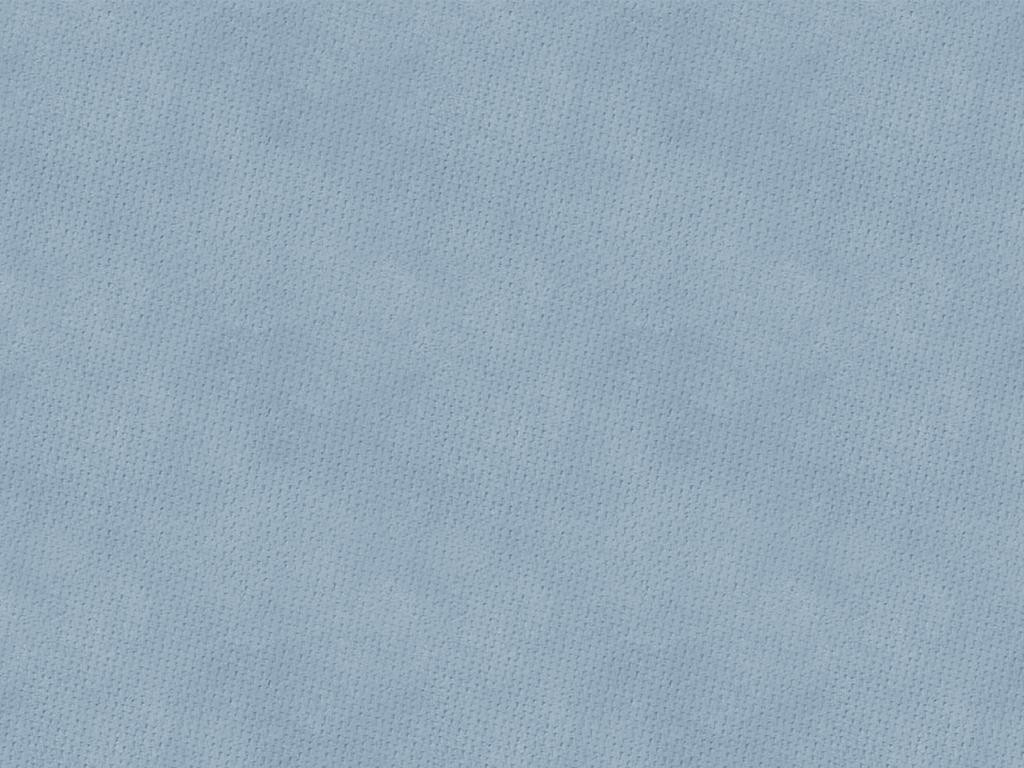 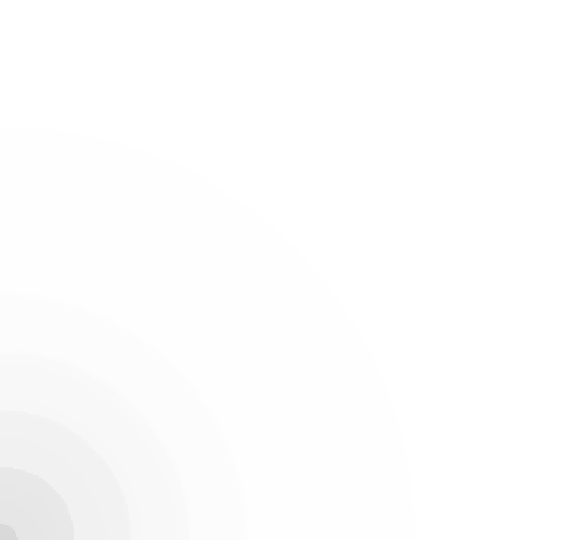 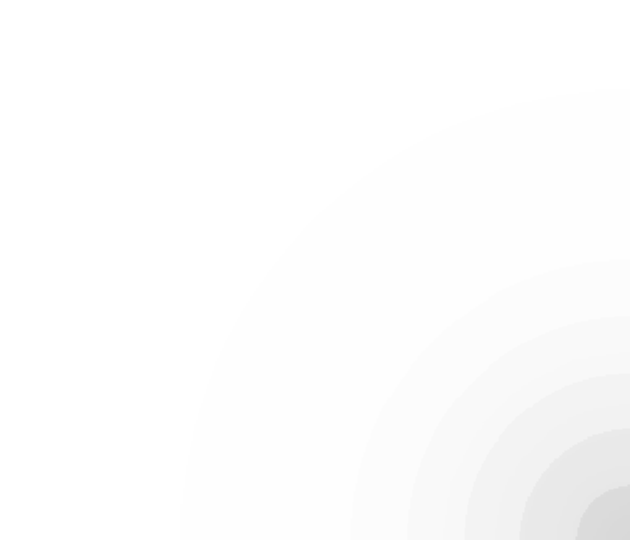 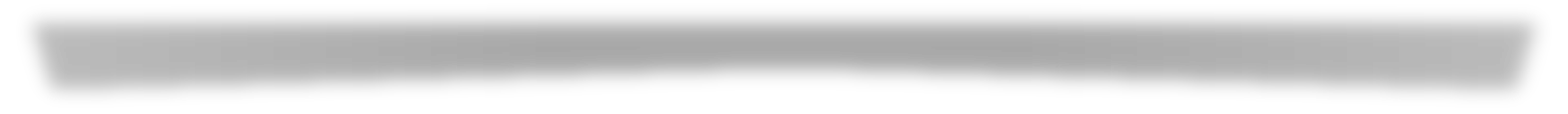 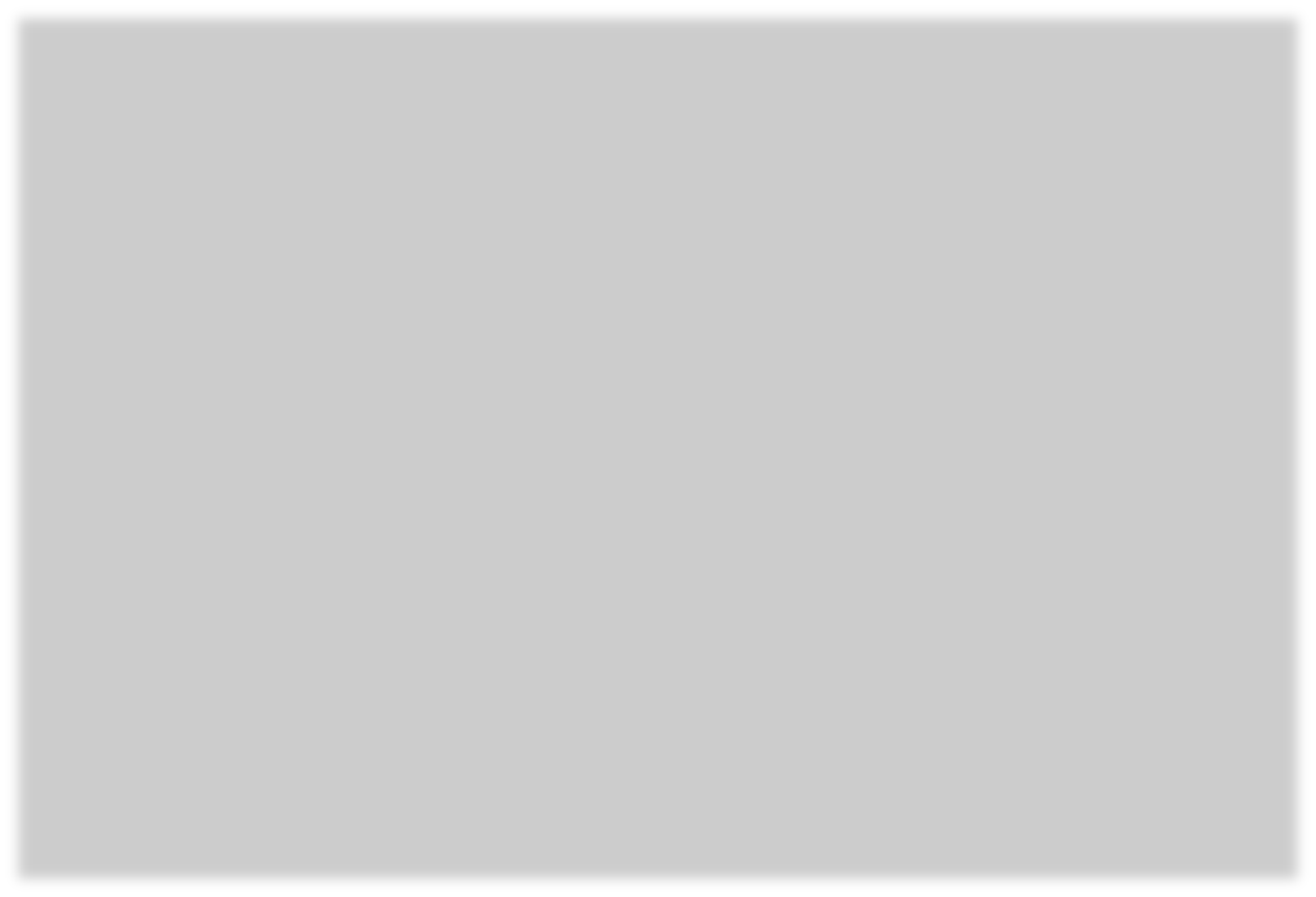 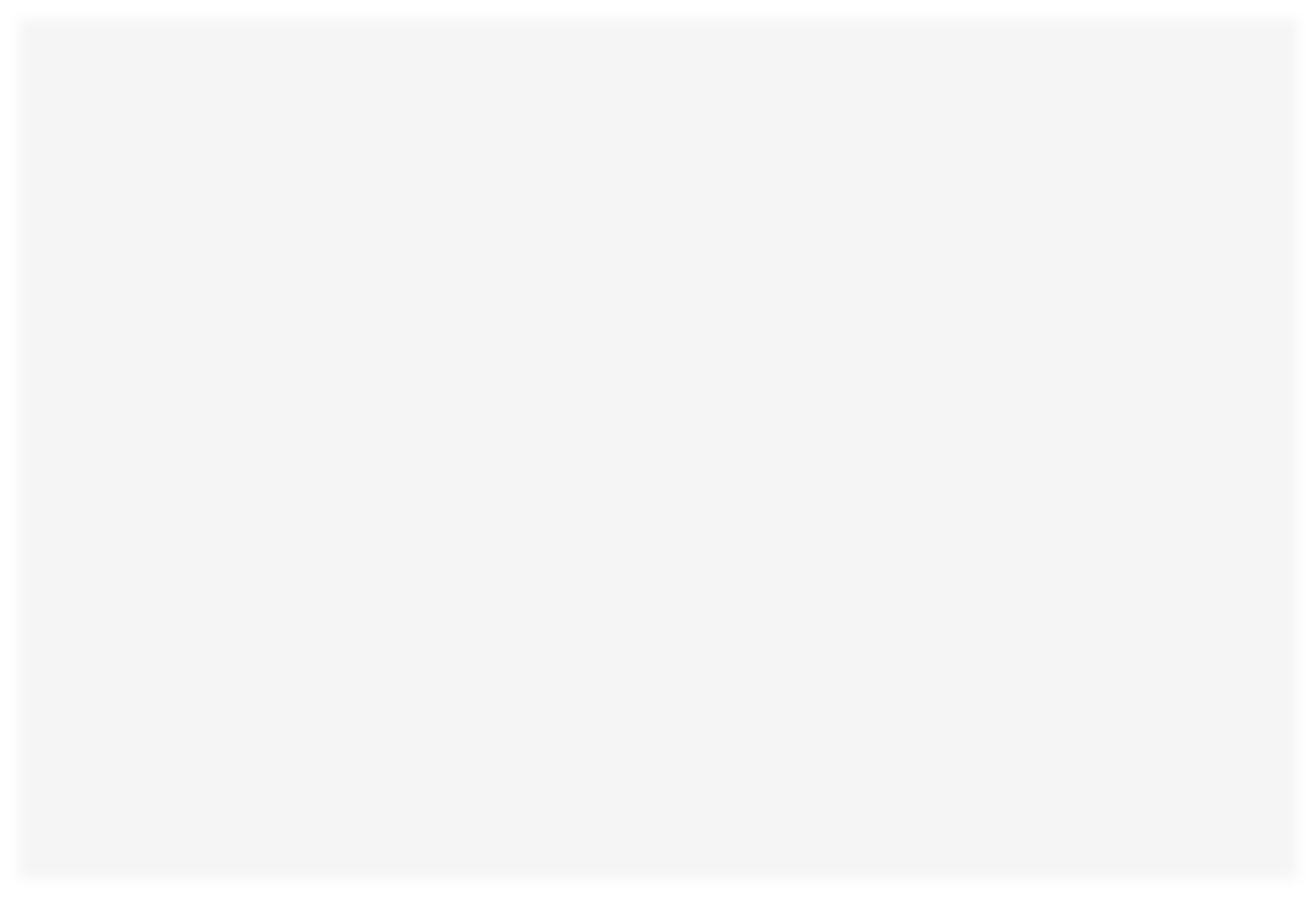 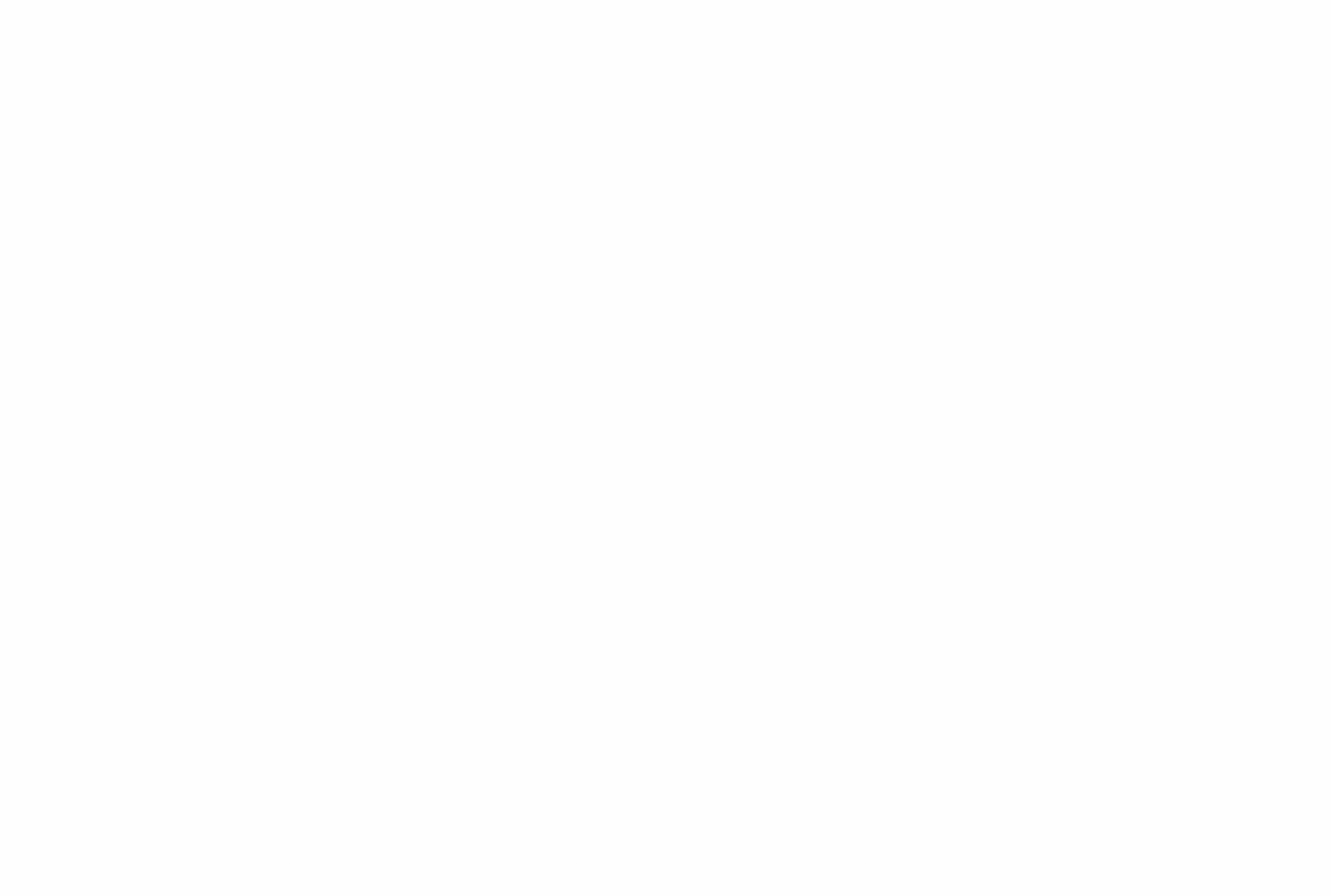 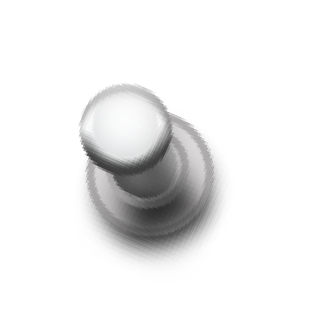 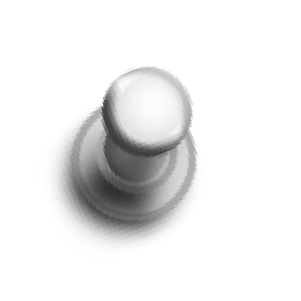 Восстановительныепрограммы примирения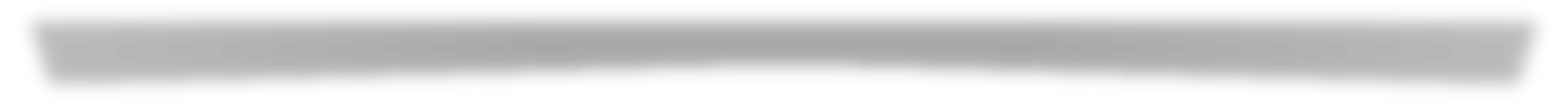 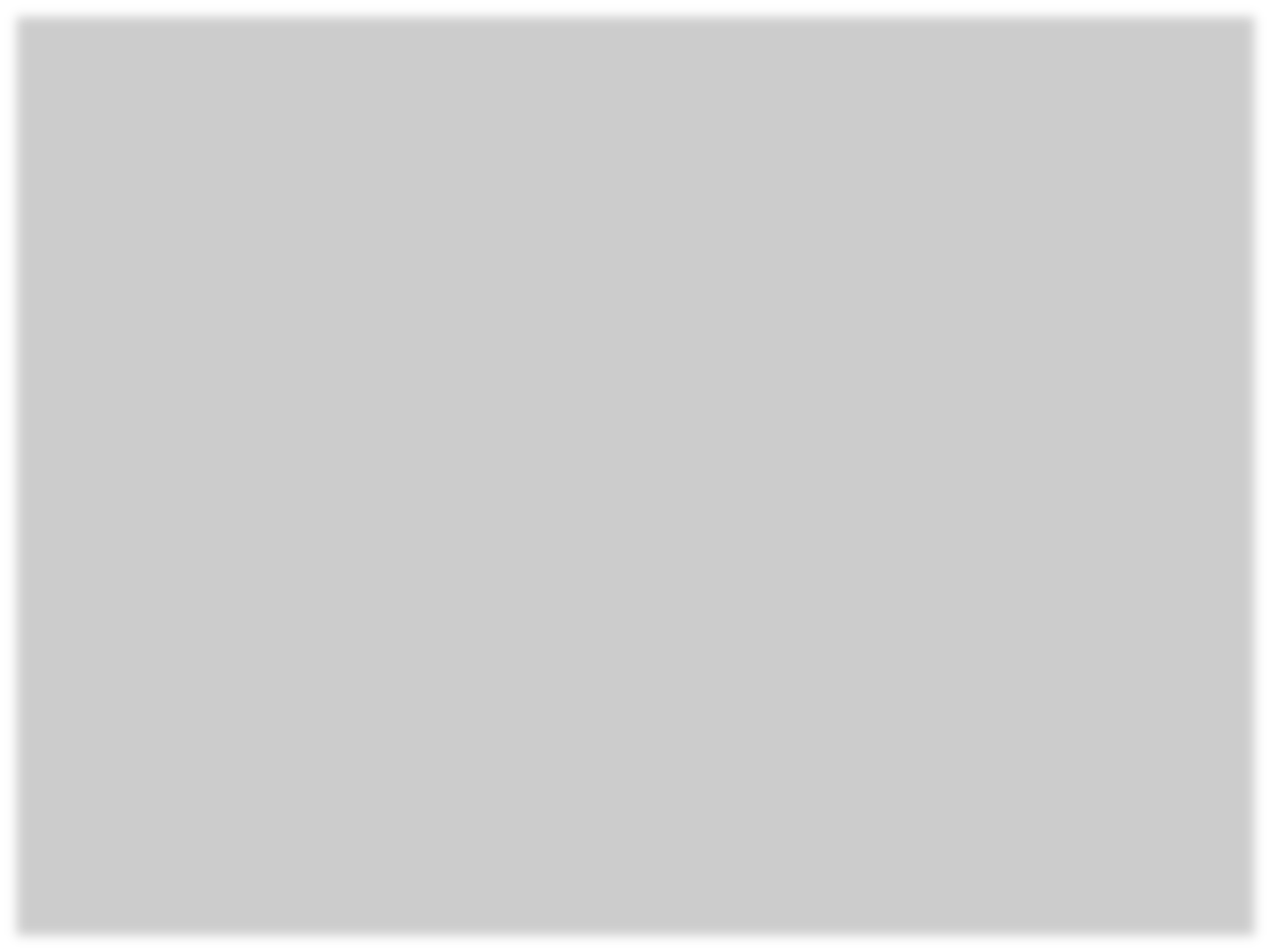 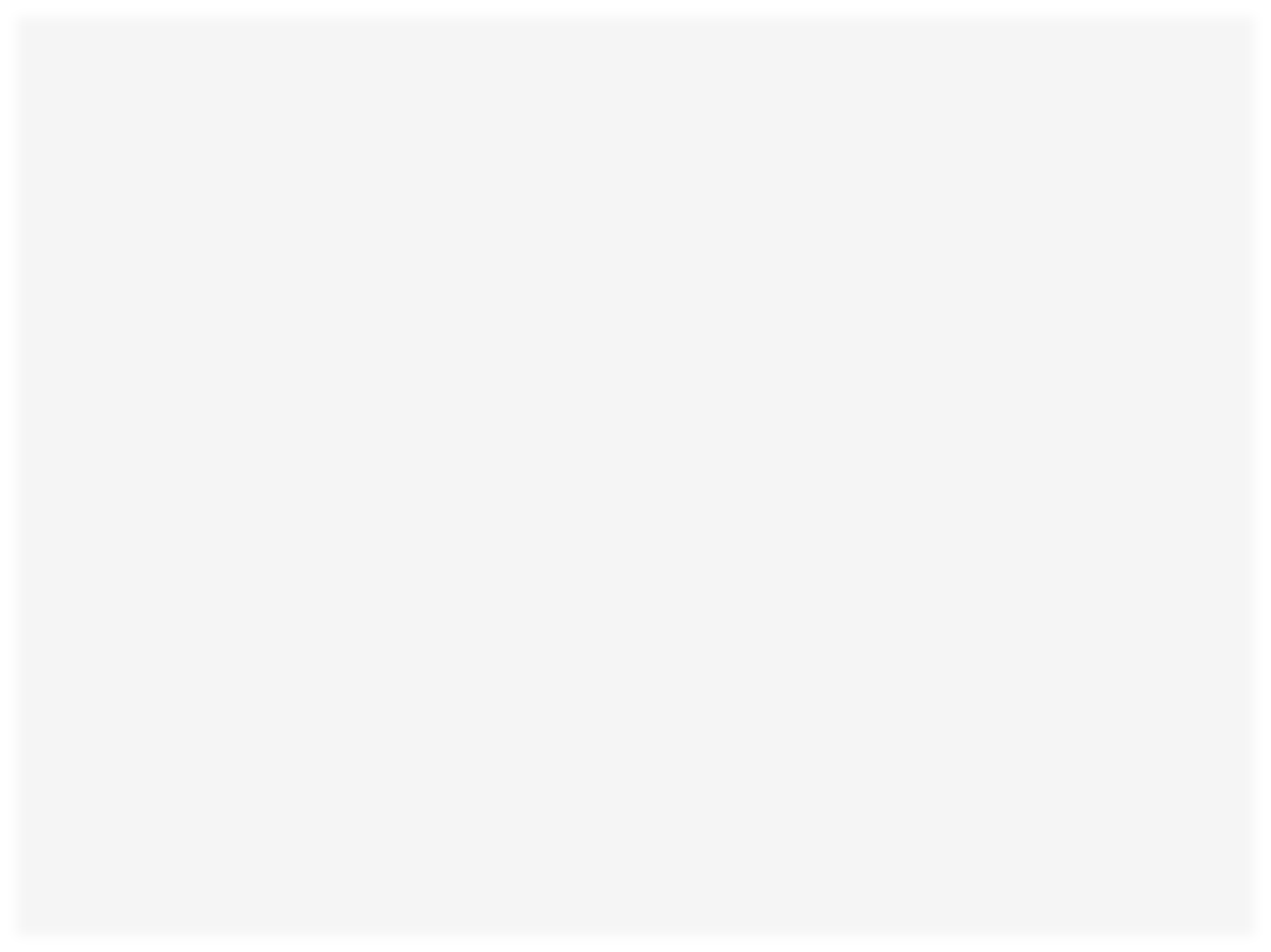 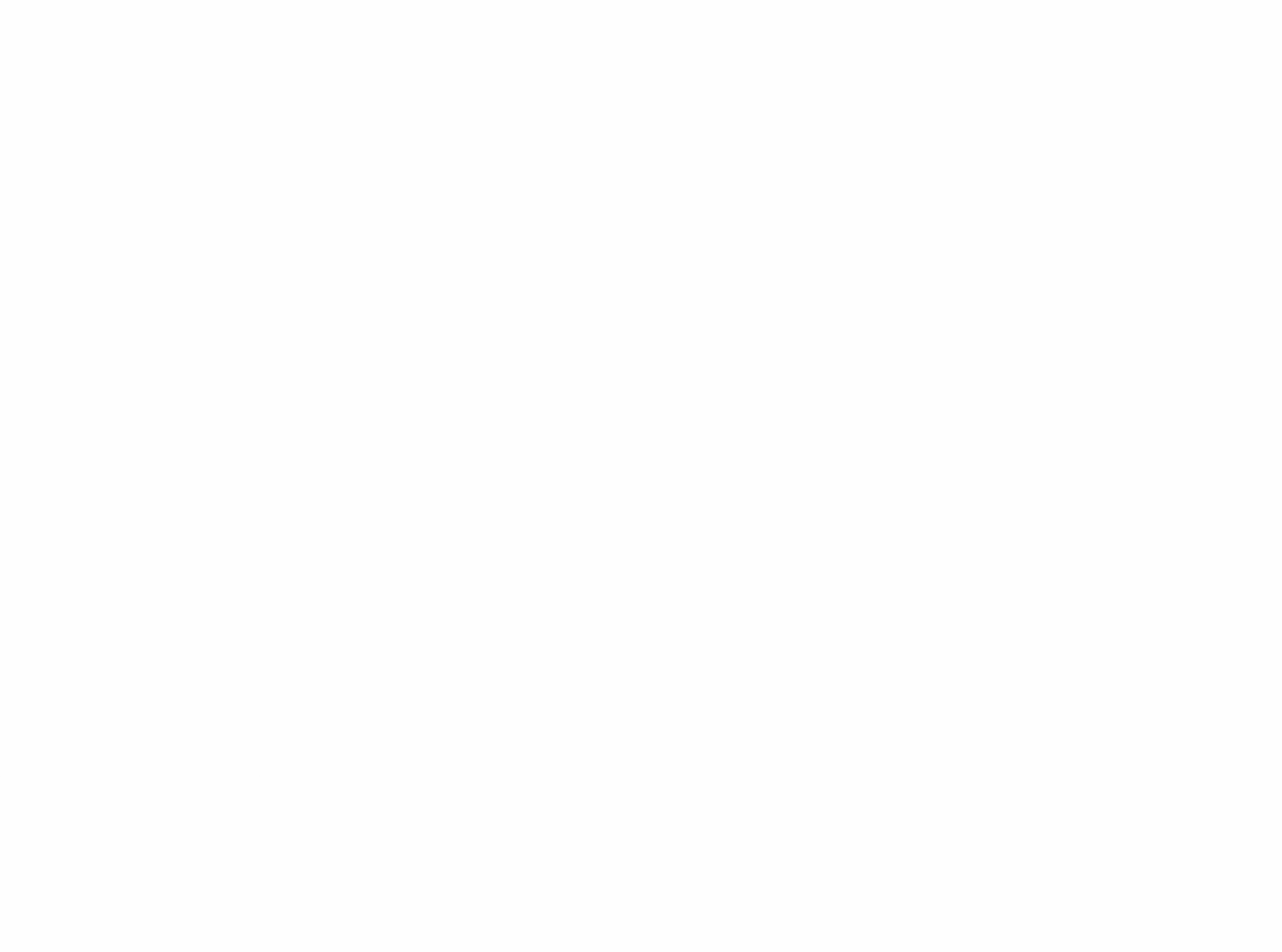 Программы, используемые службой примиренияO «Круг ответственности»O «Программа примирения»O «Восстановительная медиация»O «Круг сообщества» (круг примирения)O «Семейный совет»O «Программа по заглаживанию вреда»O «Школьно-родительский совет» (в формате Круга)O «Школьная конференция»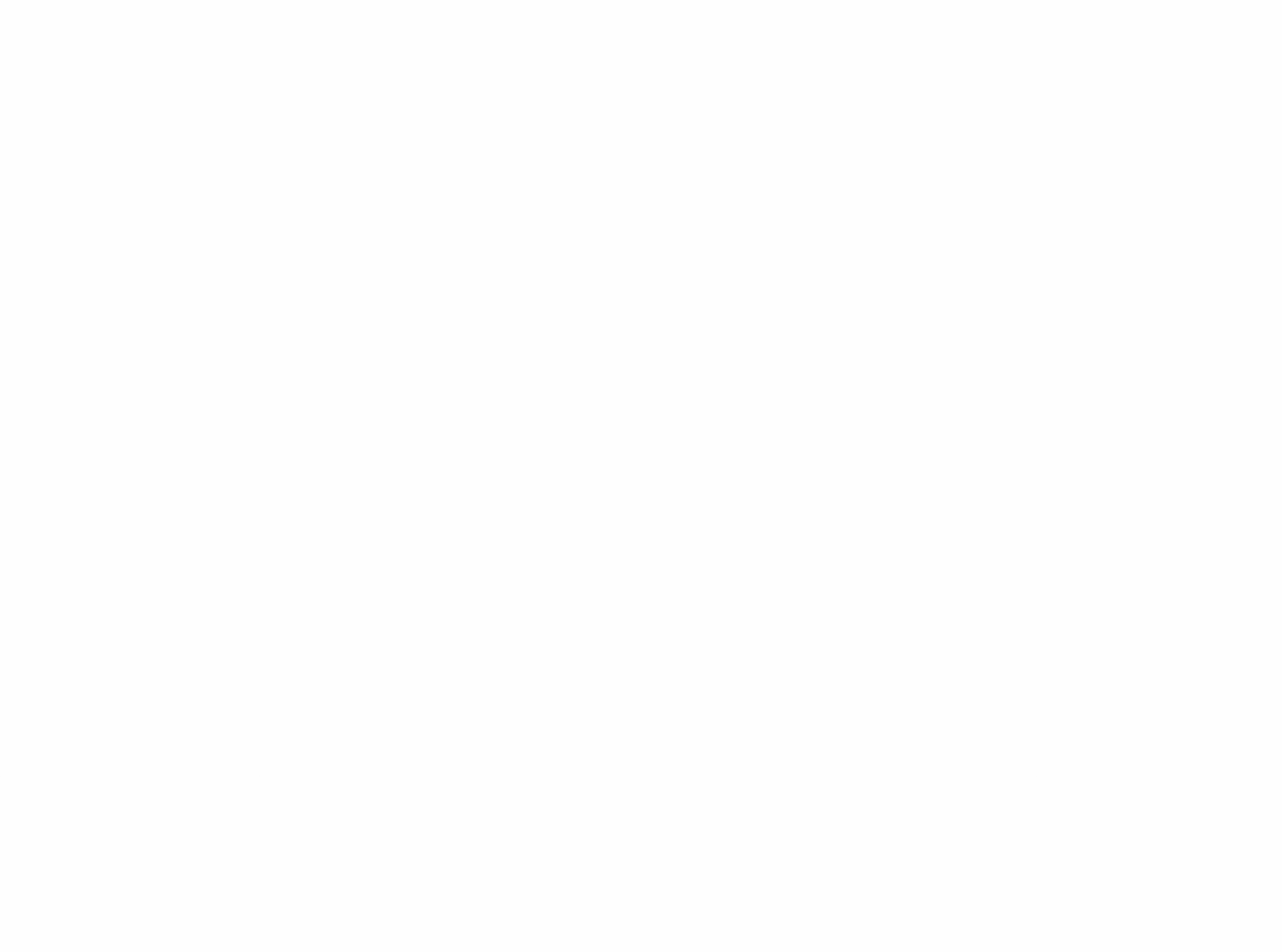 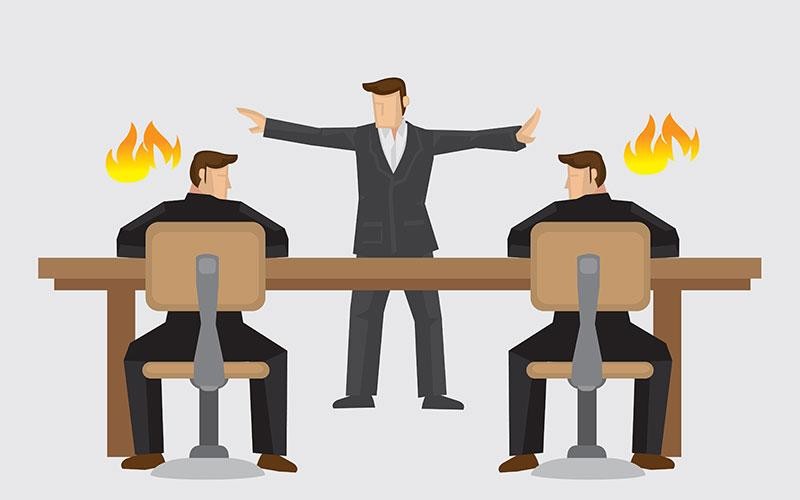 Программа примиренияПредставляет собой переговоры между участниками конфликта.На встрече обсуждаютсявопросы:O Почему произошел конфликт? К какимпоследствиям он привел?O Как эту ситуацию можно разрешить?O Как сделать так, чтобы такая ситуация больше не повторилась?Программа примиренияпомогают:O разрешению конфликтных ситуаций;O возмещению ущерба пострадавшей стороне, если это необходимо;O взятию ответственности правонарушителем за совершенный проступок перед пострадавшей стороной;O налаживанию диалога;O поддержке конструктивного способа решения проблем, вместо столкновения между людьми.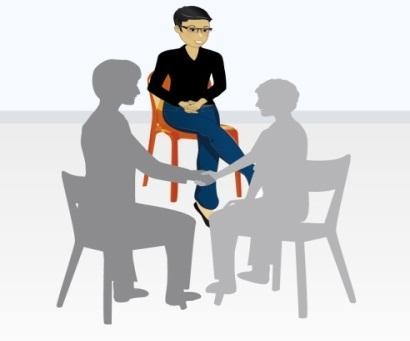 На Программах примирения:O достигается взаимопонимание участников конфликта по поводу происшедшего;O вырабатывается и исполняется соглашение о возмещении ущерба;O принимается план действий по изменению поведения подростков, которое привело к правонарушению.Как проходит Программа примирения?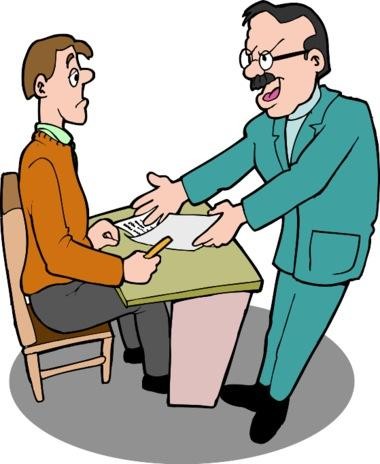 Сначала ведущий встречается с каждой из сторон по отдельности, объясняет суть и возможные результаты Программы примирения. Обсуждается возможность проведения примирительной встречи. Стороны готовят свои предложения по разрешению конфликта.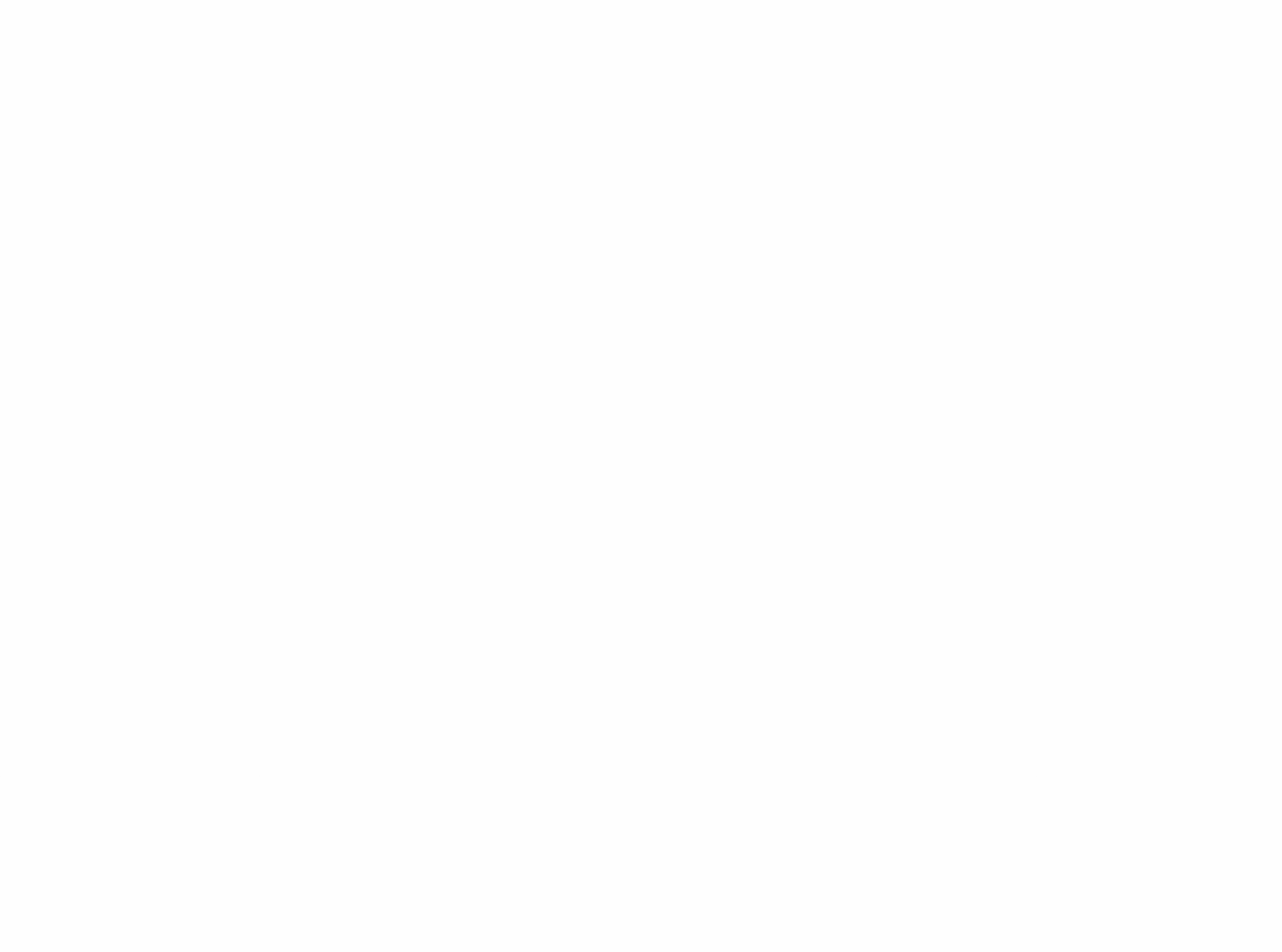 Как проходит Программапримирения?Если обе стороны соглашаются участвовать в Программе примирения, то назначается дата совместной встречи. При необходимости, в этой встрече могут принять участие не только обвиняемый и потерпевший лично, но и их родители, друзья, социальный работник и др.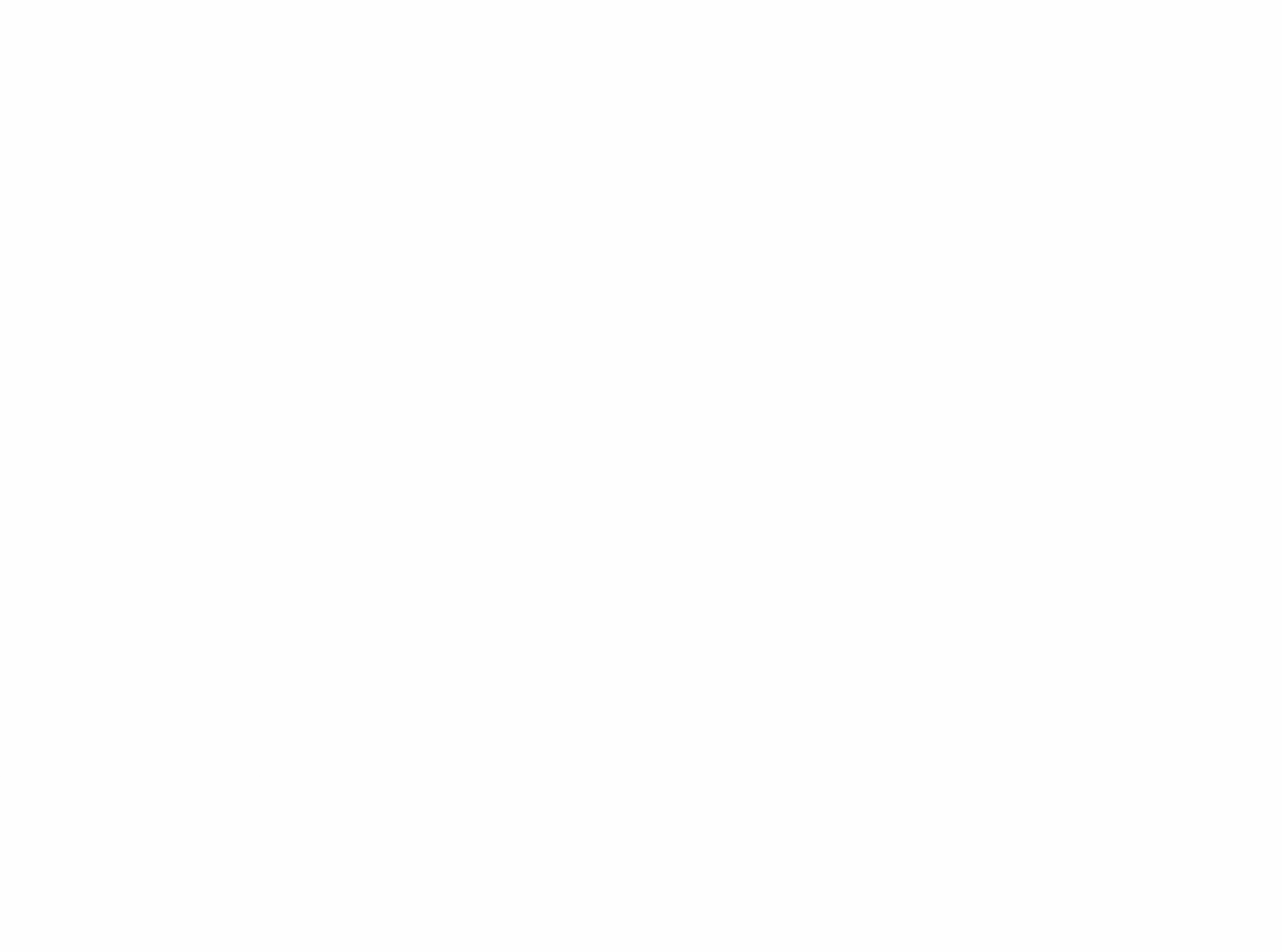 Как проходит Программапримирения?На совместной встрече стороны могут высказать свою точку зрения на ситуацию и задать вопросы друг другу. Затем участники встречи обсуждают, как можно разрешить ситуацию. Если им удалось договориться, подписывается Примирительный Договор. В Договоре указываются принятые на встрече решения и сроки их исполнения.Например, если человек обязался возместитьматериальный ущерб, то в договоре указывается, когда и каком размере он должен это сделать.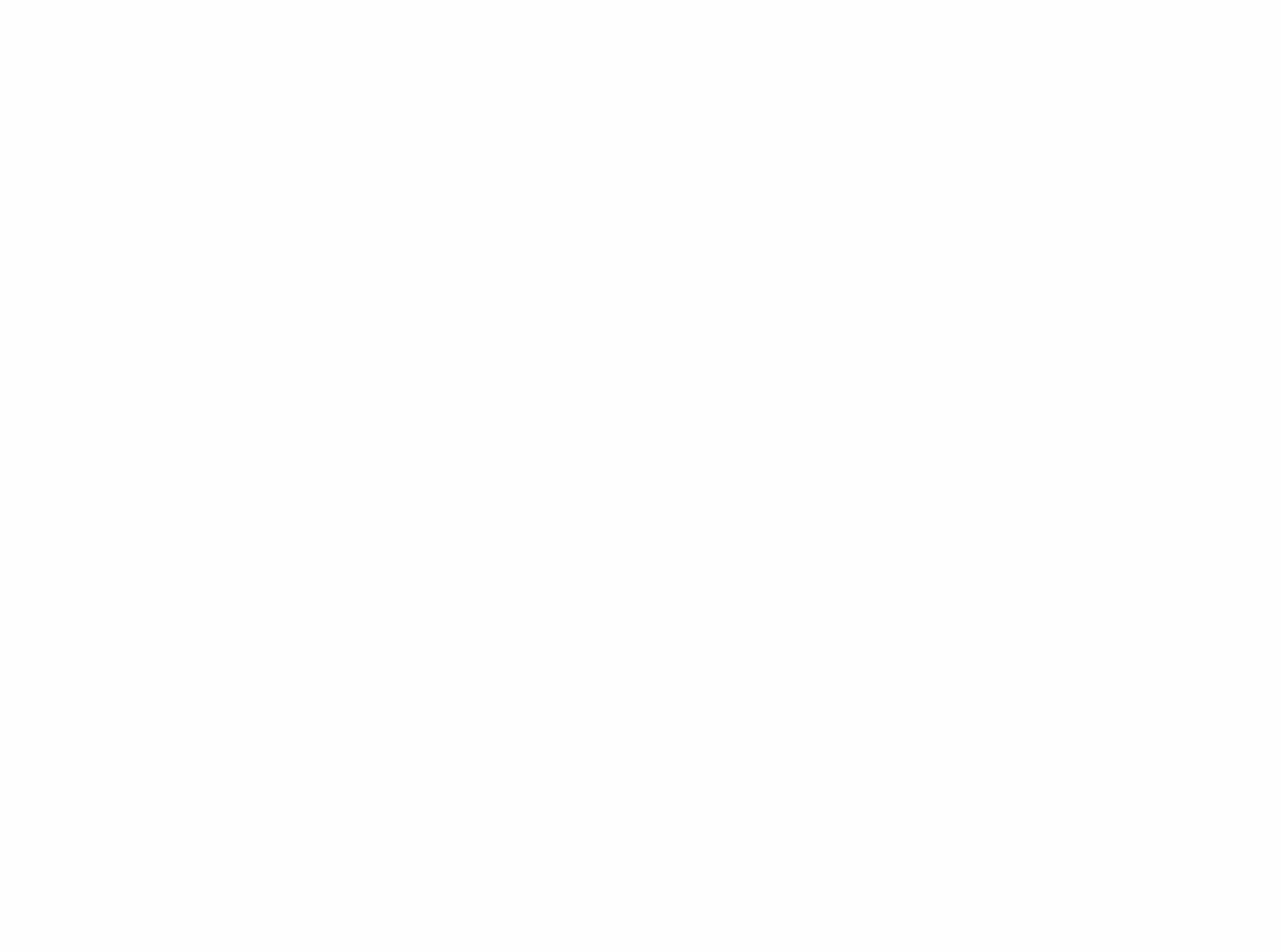 Как проходит Программапримирения?Если это необходимо, то Примирительный Договор передаётся в полицию, суд или комиссию по делам несовершеннолетних. Эти органы могут учесть Примирительный Договор при рассмотрении материалов уголовного дела.Весь процесс происходит на добровольной основе, т.е. в любой момент стороны имеют полное право отказаться от участия в нем.Для Программы примирения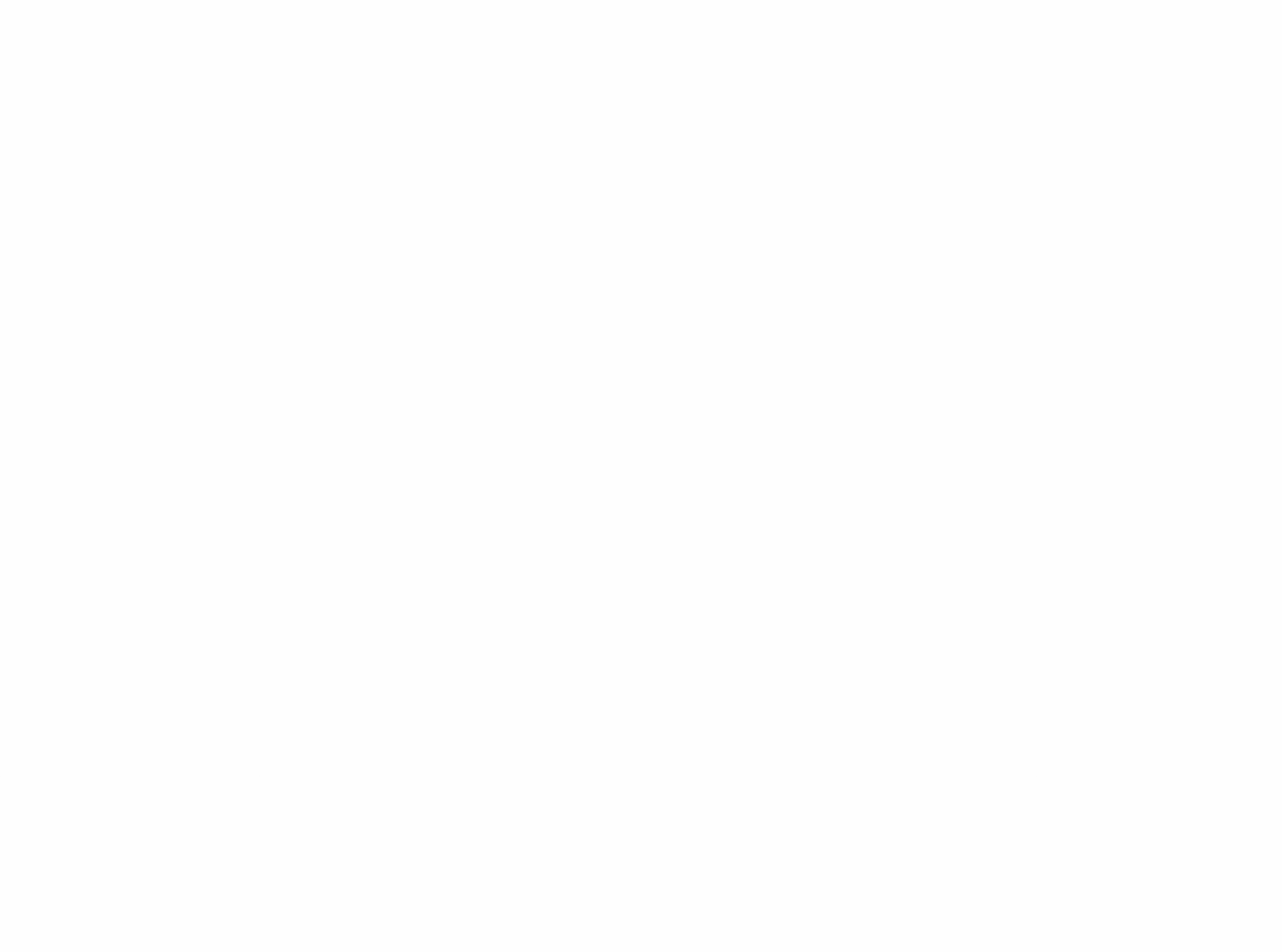 подходят дела, в которых:O 1) Есть потерпевший;O 2) К обвиняемому не применен арест;O 3) Обвиняемый признает свое участие в конфликте;O 4) Дело не связано с наркотиками или преступлениями, совершенными с особой жестокостью или в результате психических отклонений.Главное отличие Программпримирения:ответственность не навязывается взрослыми извне!Вопросы и ответы оПрограммах примирения.O Можно ли подать заявку на Программу примирения, если делом уже занимается полиция?O Можно. В случае примирения сторон уголовноедело может быть прекращено.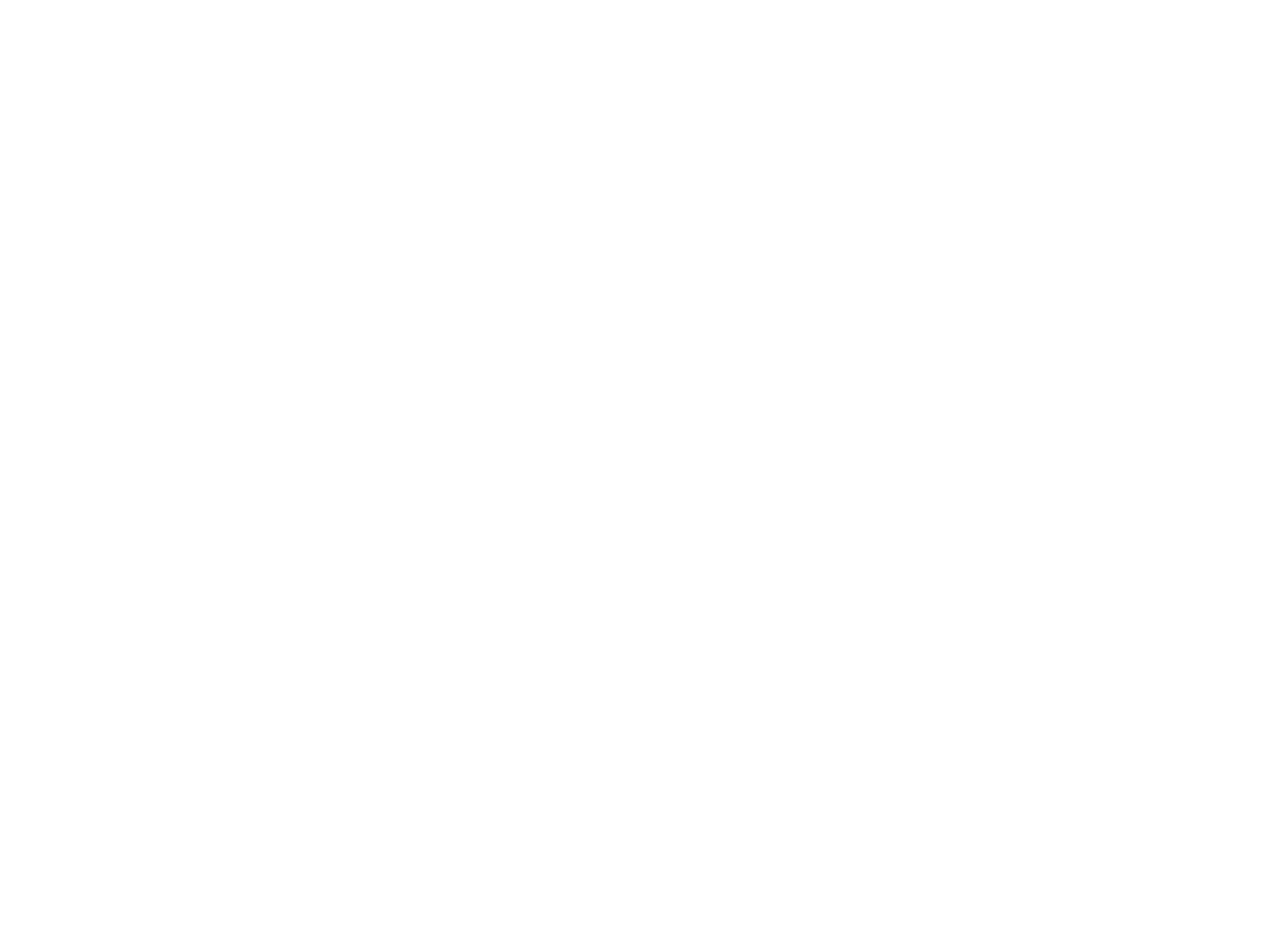 Вопросы и ответы оПрограммах примирения.O Не станет ли после Программы примирения ситуация еще хуже? Не приведет ли Программа примирения к обострению конфликта?O Ведущий Программы примирения предварительно встречается с каждой стороной по отдельности и выясняет, готовы ли они к разрешению конфликта. Если стороны не готовы договариваться, тоПрограмма примирения будет отменена.Вопросы и ответы оПрограммах примирения.O Где гарантии того, что Примирительный Договор будет выполнен?O Гарантия одна–стороны сами об этом договорились. В договоре будут указаны конкретные сроки выполнения обязательств, которые стороны возьмут на себя по итогам Программы примирения. За выполнением договора будет следить ведущий Программы примирения.Вопросы и ответы оПрограммах примирения.O Не будет ли Программа примиренияиспользована другой стороной для того, чтобы надавить на ребенка?O Ведущий Программы примирения обязаннемедленно и твёрдо пресекать такие попытки.Программа примиренияНеобходима для:разрешения конфликтной ситуации путем привлечения к активному участию в этом процессе пострадавшего и обидчика, а также их родственников;обеспечение сравнительно быстрого возмещения вредапотерпевшей стороне;выражение чувств участников, снятие отрицательно окрашенных эмоций ;превращение столкновения между людьми в конструктивный процесс решения их проблем;– вразумление обидчика, осознания им своей ответственности за нанесенный вред.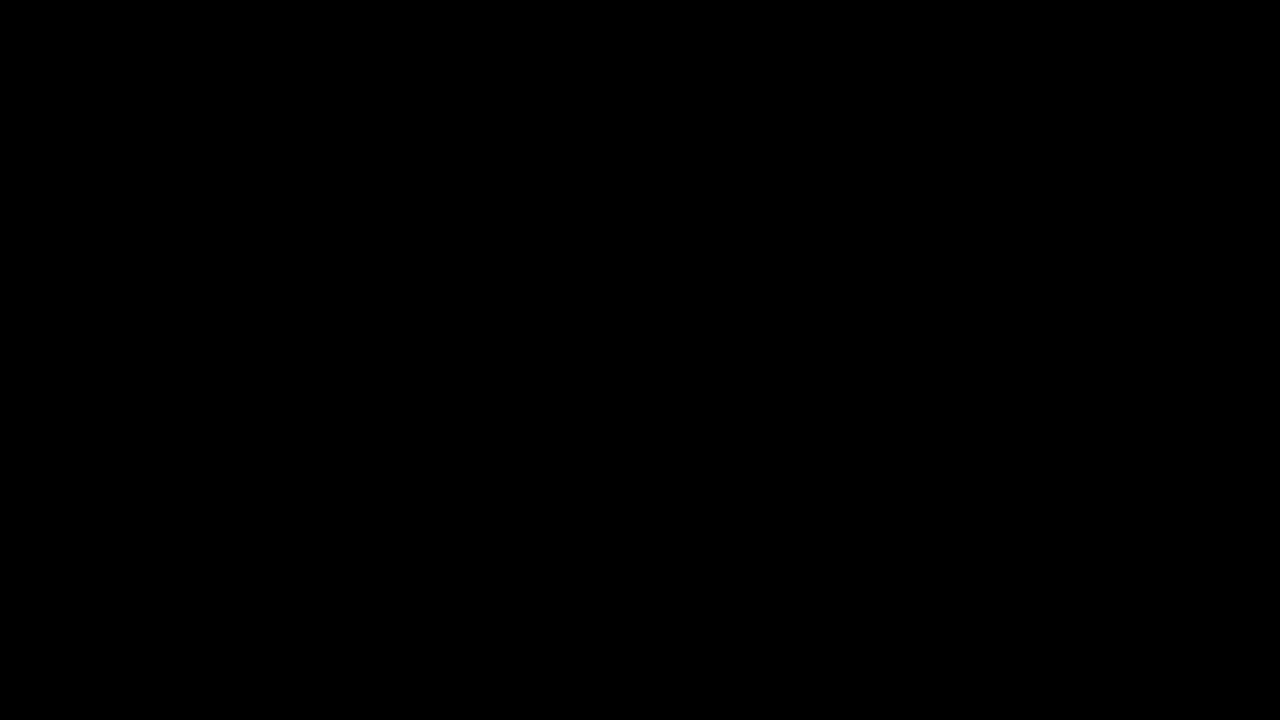 «Круг сообщества»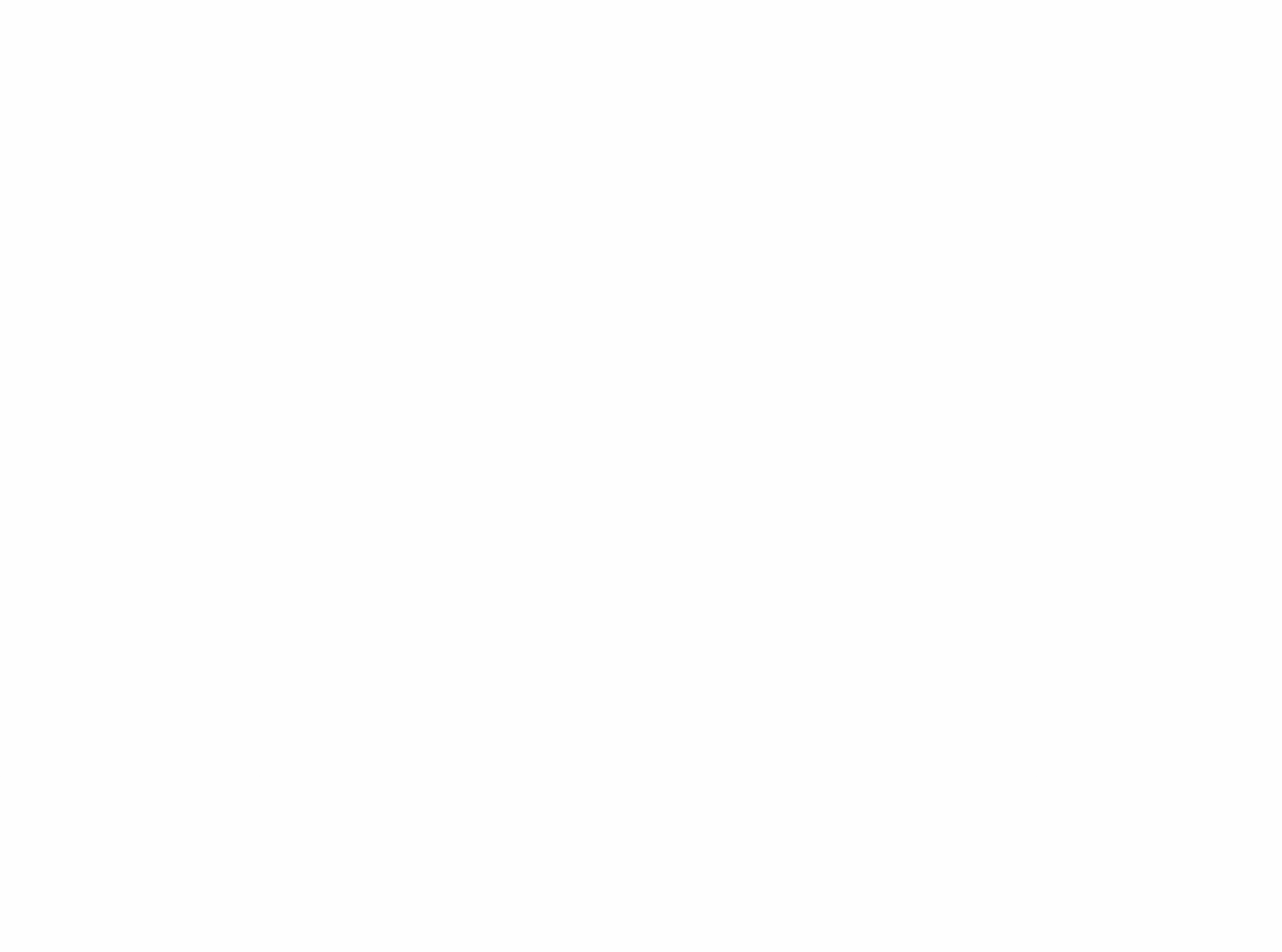 «Семейная конференция»семьями, оказавшимися в кризисных ситуациях.Метод появился в Новой Зеландии в 1989г.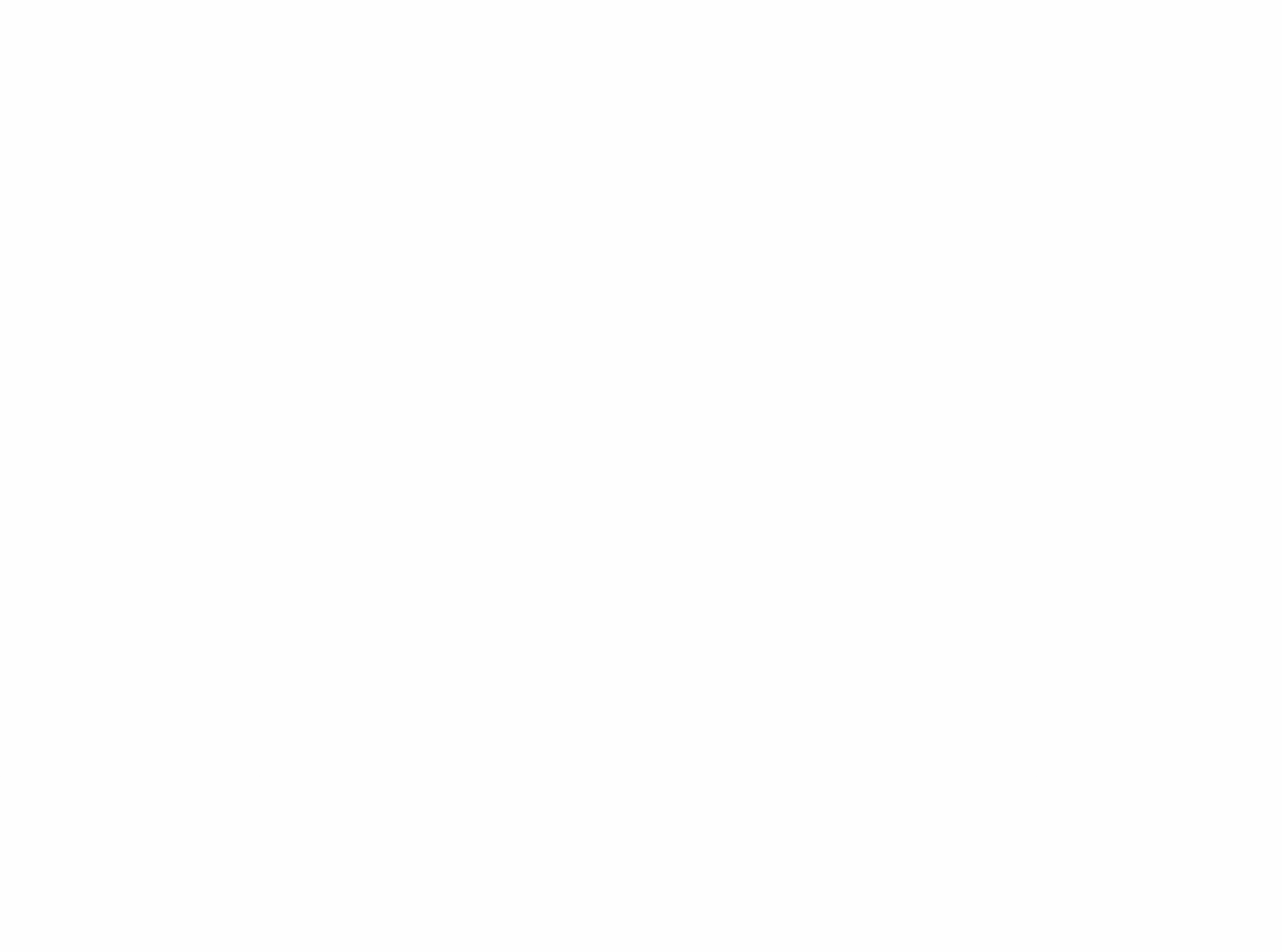 Цель метода СК – развитие способностей ребёнка в преодолении трудных жизненных ситуаций путём взаимодействия со своим ближайшим окружением, то есть с семьёй.Целью деятельности в рамках данного проекта является профилактика семейного неблагополучия, социального сиротства, безнадзорности	и	правонарушений несовершеннолетних, поддержка семей и детей, находящихся в трудной жизненной ситуации.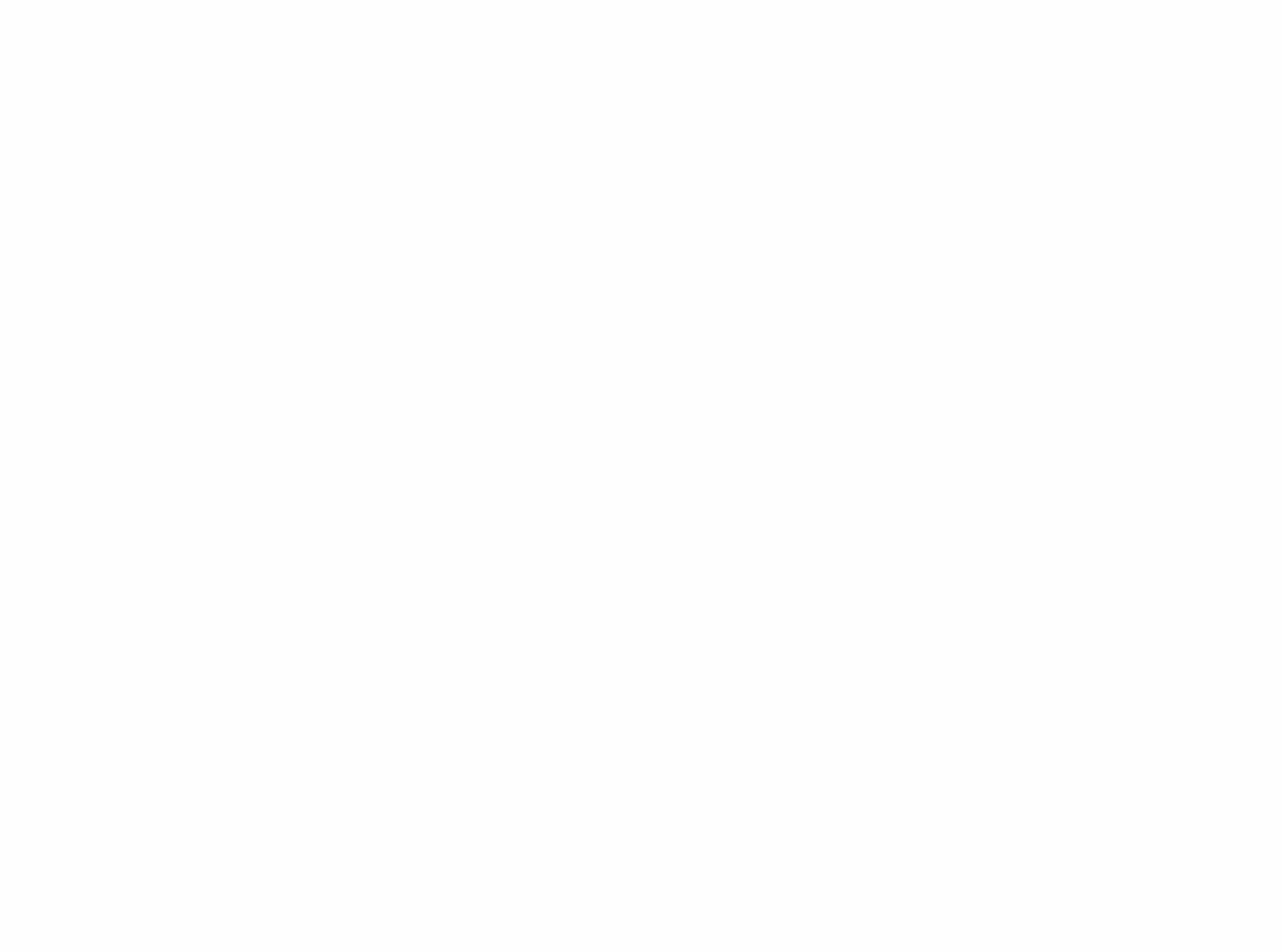 Данный метод позволяет использовать индивидуальный дифференцированныйподход в разрешении кризисных ситуаций:O развод родителей;O проблема взаимопонимания отцов и детей;O употребление подростками наркотиков или совершение правонарушений;O насилие в семье;O конфликты;O уходы из дома;O трудности адаптации детей в приёмной семье;O проблемы, возникших в семье в период пребывания приемных детей;O период подготовки и адаптации детей к самостоятельной жизни после пребывания в приемной семье (детском доме или школе-интернате).Семейная конференция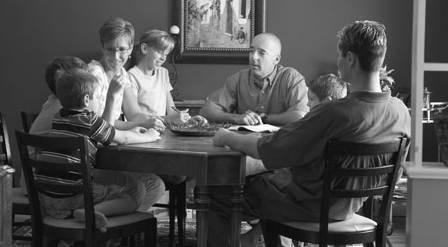 -	это своего рода семейный совет, встреча всех членов семьи для обсуждения сложившейсяситуации и принятия самостоятельных решений встреча.Цели семейных групповых встреч:O Принимать безопасные и соответствующие планы действий для детей;O Призывать членов семьи активно участвовать в планировании заботы и защиты детей;O Исследовать возможности внутри семьи, общества и профессиональных организаций;O Поддерживать партнерство между семьями ипрофессионалами.Этапы семейной конференцииОбмен информацией.Частное время семьи.Принятие плана.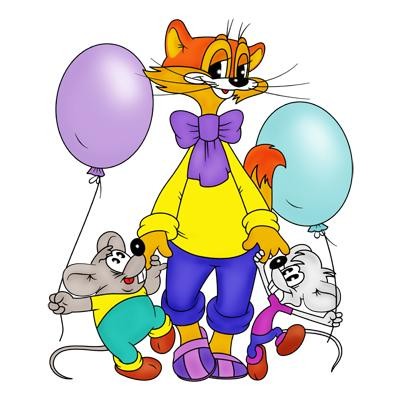 Благодарю за внимание!O «СемейныеГрупповыеКонференции–инновационныйметод	поработе	с	детьмии